Western Australia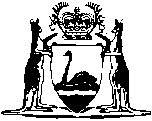 State Trading Concerns Act 1916Western AustraliaState Trading Concerns Act 1916CONTENTS-1.	Short title and commencement	13.	Continuance of specified concerns authorised	14.	Application of Act	14A.	Certain activities may be authorised by regulation	24B.	Extension of statutory functions by regulation	35A.	Credit card and debit card administration fee	65.	Funds	76.	Administration — trading concerns to be under the control of Minister	77.	Agency special purpose account for each concern to be kept in Treasury	88.	Contribution of interest and sinking fund	89.	Interest on capital expenditure from Consolidated Account	910.	Charges for use of property and services	912.	Temporary investment of moneys	1013.	Balance to be carried forward	1014.	Application of Financial Management Act 2006 and Auditor General Act 2006	1115.	Depreciation	1117.	Provision to meet deficiency pending appropriation	1118.	Treatment of profit and loss	1123.	Transfer of assets to a trading concern	1224.	Transfer of assets between trading concerns	1225.	Power to sell or lease trading concerns	1226.	Application of proceeds of sale of assets	1326A.	Discontinuance of State Quarry, Boya	1326B.	Amalgamation of State Saw Mills and State Brick Works into one trading concern as State Building Supplies	1426C.	The West Australian Meat Export Works	1627.	Settlement of disputes	1628.	Regulations	17The ScheduleNotes	Compilation table	20Defined TermsWestern AustraliaState Trading Concerns Act 1916 An Act to regulate the establishment, carrying on, and management of trading concerns by the Government of the State, and to authorise the continuance or disposal of certain trading concerns, and to extend the functions of certain agencies, and for other relative purposes. 	[Long title amended by No. 45 of 1999 s. 4.]1.	Short title and commencement 		This Act may be cited as the State Trading Concerns Act 1916, and shall come into operation on a date to be fixed by proclamation 1.[2. 	Omitted under the Reprints Act 1984 s. 7(4)(f).]3.	Continuance of specified concerns authorised 		The trading concerns mentioned in the Schedule may be continued and carried on under and subject to the provisions of this Act.4.	Application of Act 	(1)	This Act shall apply to — 	(a)	the trading concerns mentioned in the Schedule;	(b)	such other trading concerns as Parliament may hereafter authorise the establishment of and declare to be subject to this Act.	(2)	No trading concerns, other than those to which this Act applies or shall apply, shall unless expressly authorised by Parliament or under section 4A be hereafter established or carried on by the Government of the State or by any person acting on behalf of such Government or under its authority.	(3)	The expression trading concern means any concern carried on with the view to making profits or producing revenue, or of competing with any trade or industry now or to be hereafter established, or of entering into any business beyond the usual functions of State Government.	[Section 4 amended by No. 18 of 1997 s. 4.]4A.	Certain activities may be authorised by regulation 	(1)	In this section — 	accountable authority has the meaning given by section 3 of the Financial Management Act 2006;	financial entity means — 	(a)	a department of the Public Service; or	(b)	an entity which forms part of a department of the Public Service and which has an accountable authority other than the chief executive officer of the department;	Minister responsible, in relation to a financial entity, means the Minister within the meaning of the Financial Management Act 2006.	(2)	A trading concern is authorised for the purposes of section 4(2) if — 	(a)	the trading concern is carried on by a prescribed financial entity;	(b)	the trading concern consists of a prescribed activity involving the provision (in the State or elsewhere) of — 	(i)	goods, information or intellectual property;	(ii)	scientific, technical, educational, training, management or advisory services; or	(iii)	advertising opportunities or opportunities to participate in arrangements in the nature of advertising or having a purpose similar to advertising; 		and	(c)	the amount of any fee or charge imposed by the financial entity in the course of carrying on the trading concern has been approved by the Minister responsible for the financial entity.	(3)	For the purposes of this section, the amount of a fee or charge that is determined in a manner that has been approved by the Minister responsible for a financial entity is to be regarded as having been approved by that Minister.	(4)	The Minister responsible for a financial entity may delegate the power to give approval under subsection (2)(c) or (3) in relation to fees or charges imposed by the financial entity to the accountable authority of the financial entity.	(5)	A reference in this section to the carrying on of a trading concern by a financial entity includes a reference to the carrying on of a trading concern by the State for that financial entity.	[Section 4A inserted by No. 18 of 1997 s. 5; amended by No. 45 of 1999 s. 5; No. 77 of 2006 s. 6, 9 and Sch. 1 cl. 162(1).]4B.	Extension of statutory functions by regulation	(1)	In this section —	accountable authority has the meaning given by section 3 of the Financial Management Act 2006;	chief executive officer has the meaning given by section 3 of the Public Sector Management Act 1994;	Minister means a Minister of the Crown;	Minister responsible, in relation to a statutory corporation, means the Minister to whom the administration of the Act under which the statutory corporation is constituted is for the time being committed by the Governor;	statutory corporation means —	(a)	a Minister or chief executive officer who is constituted as a body corporate under an Act; or	(b)	any other body corporate that is constituted for a public purpose under an Act and is an agency of the Crown in right of the State.	(2)	Subject to subsections (3) and (5), a prescribed statutory corporation can carry on a prescribed activity involving the provision (in the State or elsewhere) of —	(a)	goods, information or intellectual property;	(b)	scientific, technical, educational, training, management or advisory services; or 	(c)	advertising opportunities or opportunities to participate in arrangements in the nature of advertising or having a purpose similar to advertising.	(3)	A statutory corporation (other than a Minister) cannot impose a fee or charge in the course of carrying on an activity authorised by subsection (2) unless the amount of the fee or charge has been approved by the Minister responsible for the statutory corporation.	(4)	Subsection (2) does not limit any other functions of a statutory corporation, and an activity authorised by subsection (2) may be carried on in addition to those other functions.	(5)	Subsection (2) has effect even if the Act under which a statutory corporation is constituted imposes a general prohibition or restriction on entry by the statutory corporation into business undertakings or arrangements, but subsection (2) does not authorise a statutory corporation to carry on an activity if another enactment expressly prevents the statutory corporation from carrying on that activity.	(6)	For the purposes of subsection (3), the amount of a fee or charge that is determined in a manner that has been approved by the Minister responsible for a statutory corporation is to be regarded as having been approved by the Minister.	(7)	The Minister responsible for a statutory corporation may delegate the power to give approval under subsection (3) or (6) in relation to fees or charges imposed by the statutory corporation —	(a)	if the statutory corporation has an accountable authority, to the accountable authority; or	(b)	if the statutory corporation is a chief executive officer, to the chief executive officer.	(8)	If a Minister is a statutory corporation, the Minister may delegate to the chief executive officer of the agency principally assisting the Minister in the administration of the Act under which the statutory corporation is constituted the power —	(a)	to fix the amount of a fee or charge to be imposed by the statutory corporation in the course of carrying on an activity authorised by subsection (2); or	(b)	to specify the manner in which the amount of such a fee or charge is to be determined.	(9)	If, during a financial year, a statutory corporation enters into a contract in the course of carrying out an activity authorised by subsection (2)(c) —	(a)	the identity of the parties to the contract;	(b)	the term of the contract;	(c)	the amount of any fee or charge referred to in subsection (3) imposed by the statutory corporation in relation to the contract; and	(d)	any other information relating to the contract that the Minister responsible for the statutory corporation considers relevant,		are to be included in the annual report of the statutory corporation submitted for that financial year under the Financial Management Act 2006.	(10)	If a contract referred to in subsection (9) —	(a)	contains a provision of a kind prescribed for the purposes of this subsection; or	(b)	is of a type prescribed for the purposes of this subsection,		the Minister responsible for the statutory corporation must cause a copy of the contract to be laid before each House of Parliament within 6 sitting days of the House after the contract is made.	(11)	If the contract is not in writing, the reference in subsection (10) to a copy of the contract is a reference to a document setting out the terms and conditions of the contract.	[Section 4B inserted by No. 45 of 1999 s. 6; amended by No. 77 of 2006 Sch. 1 cl. 162(2) and (3).]5A.	Credit card and debit card administration fee	(1)	In this section — 	credit card means — 	(a)	an article of a kind commonly known as a credit card; or	(b)	any similar article intended for use in obtaining cash, goods or services on credit;	credit or debit card administration fee means a fee, not exceeding the amount approved under this section, for the making of a payment by use of a credit card or debit card;	debit card means an article intended for use by a person in obtaining access to an account that is held by the person for the purpose of withdrawing or depositing cash or obtaining goods or services;	statutory corporation has the meaning given in section 4B(1).	(2)	The imposition of a credit or debit card administration fee is authorised for the purposes of section 4(2).	(3)	A credit or debit card administration fee can be imposed by a statutory corporation on a person making a payment to the statutory corporation by means of a credit card or debit card.	(4)	A credit or debit card administration fee must not exceed the amount approved by the Treasurer.	(5)	Different amounts can be approved in relation to different types of credit cards or debit cards.	(6)	The amount of a credit or debit card administration fee that is determined in a manner that has been approved by the Treasurer is to be regarded as having been approved by the Treasurer.	[Section 5A inserted by No. 17 of 2010 s. 21.]5.	Funds 		The funds necessary for the establishment or carrying on of any trading concern shall be such moneys as may from time to time be appropriated by Parliament for the purpose.6.	Administration — trading concerns to be under the control of Minister 	(1)	Every trading concern shall be under the control of a Minister of the Crown charged by the Governor from time to time with its administration and hereinafter referred to as the Minister.	(2)	The Minister shall be a body corporate with perpetual succession and an official seal and may by such name as the Governor may determine hold real and personal property and sue and be sued in contract or in tort in respect of any matter relating to or connected with the trading concern or arising from the management, maintenance, or carrying on thereof.	(3)	On the appointment of a Minister for any trading concern, all property, assets, and rights vested in the Crown or any person for the purposes of the concern shall become vested in the Minister, and all liabilities of the Crown in respect of the concern shall become liabilities of the Minister.	(4)	A Minister appointed to control any of the trading concerns specified in the Schedule shall be deemed the successor of any Minister appointed for the control thereof under the Act hereby repealed, as if such lastmentioned Minister had been incorporated.	(5)	No petition of right or other proceeding shall be presented to or maintained against the Crown for any matter in respect of which an action may be brought against a Minister under this section.7.	Agency special purpose account for each concern to be kept in Treasury 	(1)	An agency special purpose account is established for each trading concern under section 16 of the Financial Management Act 2006, in the name of the concern.	(2)	The Treasurer shall place to the credit of such account moneys appropriated by Parliament for the purposes of the trading concern, in such sums as may appear to him to be necessary to meet the financial requirements of the concern.	(3)	All moneys received or expended in connection with the operations of the concern shall be credited or debited in the account, together with such other moneys as are hereinafter directed to be entered in such account.	[Section 7 amended by No. 49 of 1996 s. 64; No. 77 of 2006 Sch. 1 cl. 162(4).] [7A.	Deleted by No. 66 of 1984 s. 41.] 8.	Contribution of interest and sinking fund 	(1)	There shall be entered and debited in each year in the banking account of each concern — 	(a)	such amounts as shall be fixed by the Treasurer as the interest and sinking fund contributions payable for the year in respect of such portion of the Consolidated Account as shall have been applied to the purposes of the undertaking;	(b)	such further contributions to a sinking fund as may be approved by the Treasurer to be necessary to produce the principal of the aforesaid portion of the Consolidated Account or any other capital expenditure at such earlier date (if any) as may be prescribed by the Governor.	(2)	Such contributions shall be paid to the trustees appointed by the Governor for the administration of the State Sinking Fund as the Treasurer shall direct.	(3)	The accrued interest on the sinking fund contributions as certified by the Under Treasurer shall be incorporated in the accounts of each trading concern.	[Section 8 amended by No. 98 of 1985 s. 3; No. 6 of 1993 s. 15; No. 77 of 2006 s. 4.] 9.	Interest on capital expenditure from Consolidated Account 	(1)	Interest on the daily balance of money provided out of moneys standing to the credit of the Consolidated Account shall be charged in the books of each trading concern. The amount of such interest shall be credited to the Consolidated Account half-yearly or at such other time as the Treasurer shall direct.	(2)	The rate of interest shall be from time to time, fixed by the Treasurer.	[Section 9 amended by No. 6 of 1993 s. 11; No. 49 of 1996 s. 64; No. 77 of 2006 s. 4.] 10.	Charges for use of property and services 	(1)	There shall be entered and debited in the banking account of each trading concern such sum as in the opinion of the Treasurer represents the value of the use for the purposes of the concern of Government buildings or other property, or of part services of any Government officers not wholly employed upon the concern, or of services rendered by any Government Department.	(2)	Any amount debited under this section shall be treated as revenue to be credited to the Consolidated Account as and when directed by the Treasurer; provided that, where a departmental vote has already been debited in the current financial year, then the amount shall be credited to such vote or treated as a rebate of the departmental expenditure where the annual estimates of such department provide for a rebate of expenditure.	[Section 10 amended by No. 6 of 1993 s. 11; No. 49 of 1996 s. 64; No. 77 of 2006 s. 4.] [11.	Deleted by No. 98 of 1985 s. 3.] 12.	Temporary investment of moneys 		All moneys standing to the credit of an account for the capital expenditure of a trading concern may, until required for the purposes of the concern, be temporarily invested, as the Treasurer may direct, in any securities wherein moneys standing to the credit of the Public Bank Account constituted under the Financial Management Act 2006 may lawfully be invested, and all interest thereon shall be credited to the account in respect of which the moneys have been invested.	[Section 12 amended by No. 98 of 1985 s. 3; No. 49 of 1996 s. 64; No. 77 of 2006 Sch. 1 cl. 162(5).] 13.	Balance to be carried forward 		The balance standing to the credit of the banking account of a trading concern at the end of every financial year shall be applied as the Governor may direct, and, in the absence of any direction, shall be carried forward to the next year’s account.14.	Application of Financial Management Act 2006 and Auditor General Act 2006		The provisions of the Financial Management Act 2006 and the Auditor General Act 2006 regulating the financial administration, audit and reporting of statutory authorities apply to and in respect of every trading concern and its operations.	[Section 14 inserted by No. 98 of 1985 s. 3; amended by No. 77 of 2006 Sch. 1 cl. 162(6).] 15.	Depreciation 		The Treasurer shall determine the amount of the depreciation of the assets of any trading concern.[16.	Deleted by No. 98 of 1985 s. 3.] 17.	Provision to meet deficiency pending appropriation 	(1)	If the revenue receipts of any trading concern are insufficient to meet the working expenses during the financial year, the deficiency shall be provided out of the working capital shown in the Schedule, or provided by Parliamentary appropriation, as the case may be.	(2)	If the funds (including working capital) of any trading concerns are insufficient to meet requirements during the financial year, the trading concern may borrow from the Treasurer.	[Section 17 amended by No. 98 of 1985 s. 3.] 18.	Treatment of profit and loss 		The profit or loss for each trading concern for each financial year, when ascertained, shall be treated in such manner as the Treasurer shall direct, but any profit available in cash and not required for the purposes of the concern shall be credited to the Consolidated Account.	[Section 18 amended by No. 6 of 1993 s. 11; No. 49 of 1996 s. 64; No. 77 of 2006 s. 4.] [19-22.	Deleted by No. 98 of 1985 s. 3.] 23.	Transfer of assets to a trading concern 	(1)	Where any of the fixed or floating assets purchased out of Loan or Revenue Funds not provided under this Act or the Government Trading Concerns Act 1912 2, have been or may hereafter be transferred to a trading concern such assets shall be deemed the assets of such concern, and shall be incorporated by transfer entries in the books of the trading concern.	(2)	The Treasurer shall require the trading concern to be charged annually with interest, and a contribution to the sinking fund on the capital value (as may be determined) of such assets.	(3)	The rate of interest and contribution to the sinking fund shall be fixed by the Treasurer.24.	Transfer of assets between trading concerns 	(1)	Where any of the assets of a trading concern purchased out of the funds provided under this Act or the Government Trading Concerns Act 1912 2, have been transferred to another trading concern in existence or hereinafter to be created, transfer entries shall be passed in the books of each concern, reducing and increasing the capital of the concerns.	(2)	The proportion of interest and sinking fund contribution charges in respect of such assets, shall be adjusted accordingly, or in such manner as the Treasurer shall direct.25.	Power to sell or lease trading concerns 		The Minister may sell or lease any trading concern for such amount, and upon such terms and conditions as may be approved by the Governor in Council.	[Section 25 amended by No. 46 of 1930 s. 2.] 26.	Application of proceeds of sale of assets		The proceeds of the sale of any assets of a trading concern shall be applied in reduction of the capital of such concern, and in the books of the Treasury the proceeds shall be credited to the Government Property Sales Fund.	[Section 26 amended by No. 49 of 1996 s. 64.] 26A.	Discontinuance of State Quarry, Boya 	(1)	In this section — 	appointed day means 31 August 1950;	concern means the State trading concern known as the State Quarry, Boya;	corporate body means the corporate body authorised to carry on the concern;	Reserve means 8006 Greenmount (Quarries) vested in the Honourable the Minister for Works by Order in Council.	(2)	On the appointed day, by virtue of this section — 	(i)	the concern shall cease to be carried on and shall be abolished;	(ii)	the corporate body shall be dissolved;	(iii)	the Reserve until then vested in the corporate body by virtue of the provisions of section 6(3) shall cease to be so vested and shall revest in the Honourable the Minister for Works and be held by him as formerly by authority of the Order in Council referred to in the last preceding subsection;	(iv)	other property, if any remains undisposed of, shall cease to be vested in the corporate body and shall vest in the Honourable the Minister for Works to be held by him on behalf of Her Majesty to be dealt with as the Governor may direct.	[Section 26A inserted by No. 10 of 1950 s. 3.] 26B.	Amalgamation of State Saw Mills and State Brick Works into one trading concern as State Building Supplies 	(1)	In this section — 	appointed day means the day on which the State Trading Concerns Act Amendment Act 1956 1, comes into operation;	Minister means Minister of the Crown for the time being charged with the administration of the trading concern formed, pursuant to this section, by the amalgamation of the State trading concerns known as State Saw Mills and State Brick Works.	(2)(a)	On the appointed day the State trading concerns mentioned in the Schedule, which immediately prior to that day were known and being carried out as State Saw Mills and State Brick Works shall, by force of this section, become amalgamated and form one trading concern.	(b)	The Governor may from time to time charge one of the Ministers of the Crown with the administration of the trading concern so formed.	(c)	The trading concern so formed shall on and after the appointed day be subject to this Act and be carried on under the control of the Minister who shall be a body corporate by the name of “State Building Supplies”, with perpetual succession and an official seal, and may by that name and for the purposes of the trading concern hold real and personal property and sue and be sued in contract or in tort in respect of any matter relating to or connected with it or arising from the management, maintenance, or carrying on of the concern.	(d)	Upon the amalgamation of the trading concerns referred to in paragraph (a) — 	(i)	all the property, assets and rights vested 		in the corporate bodies by and in whose names those concerns were, prior to the amalgamation, carried on 		or		in any other person or body for the purposes of both or either of those concerns		shall cease to be so vested and shall be vested in the Minister;	(ii)	all the liabilities and obligations of both or either of those concerns shall become the liabilities and obligations of the Minister;	(iii)	the corporate bodies by and in whose names those concerns were, prior to the amalgamation, carried on shall be dissolved.	(e)	On and after the amalgamation so referred to — 	(i)	actions and other proceedings already commenced by or against either of those concerns may be continued by or against the Minister;	(ii)	actions and other proceedings which at the date of the amalgamation could have been brought by or against either of those concerns may be brought by or against the Minister.	(3)	No action or other proceeding shall be maintained against the Crown for any matter in respect of which an action or proceeding may be brought against the Minister under this section. 	(4)	Upon application by the Minister persons authorised or required by Act to record transactions affecting estates and interests in land shall make such records as are necessary to give effect to the vesting in the Minister of any estate or interest in land in accordance with the provisions of this section.	(5)	For the purposes of section 17, the working capital of the trading concern formed by the amalgamation of the trading concerns as provided in subsection (2) shall be the aggregate of the working capital of both those concerns as at the appointed day.	[Section 26B inserted by No. 26 of 1956 s. 3.] 26C.	The West Australian Meat Export Works 	(1)	In this section — 	appointed day means the day on which the Acts Amendment (Western Australian Meat Commission) Act 1975 1, comes into operation;	concern means The West Australian Meat Export Works established as a State Trading Concern under that name pursuant to the West Australian Meat Export Works Act 1942 3;	corporate body means the corporate body hitherto authorised to carry on the concern under this Act;	the Commission means the Western Australian Meat Commission 4 constituted pursuant to the Abattoirs Act 1909 5.	(2)	On and after the appointed day, pursuant to the provisions of the Abattoirs Act 1909 5 and by virtue of this section — 	(a)	the concern shall cease to be carried on pursuant to this Act and shall be carried on by the Commission pursuant to the Abattoirs Act 1909 5; and	(b)	the corporate body shall be deemed to have been preserved and continued in existence under and subject to the provisions of the Abattoirs Act 1909 5 under the name Western Australian Meat Commission 4.	[Section 26C inserted by No. 70 of 1975 s. 35.] 27.	Settlement of disputes 		All matters in dispute between a trading concern and any Government department arising out of the operations of such trading concern shall be referred to the Treasurer, and the decision of the Treasurer upon all such matters in dispute shall be final.28.	Regulations 		The Governor may make regulations prescribing all matters that are required or permitted by this Act to be prescribed, or are necessary or convenient to be prescribed for giving effect to the purposes of this Act.	[Section 28 inserted by No. 18 of 1997 s. 6.]The Schedule [Schedule amended by No. 5 of 1932 s. 3; No. 10 of 1950 s. 4; No. 26 of 1956 s. 4; No. 113 of 1965 s. 8(1).] Notes1	This is a compilation of the State Trading Concerns Act 1916 and includes the amendments made by the other written laws referred to in the following table 1a, 7.  The table also contains information about any reprint.Compilation table1a	On the date as at which this compilation was prepared, provisions referred to in the following table had not come into operation and were therefore not included in this compilation.  For the text of the provisions see the endnotes referred to in the table.Provisions that have not come into operation2	Repealed by section 2 of this Act.3	Repealed by the Acts Amendment (Western Australian Meat Commission) Act 1975.4	Under the Acts Amendment (Meat Industry) Act 1985 s. 37, a reference to the Western Australian Meat Commission in a written law, in relation to its meat marketing operations, was, unless the context was such that it would be inappropriate, to be read as a reference to the Western Australian Meat Marketing Corporation.  The Western Australian Meat Marketing Corporation has not existed since the Marketing of Meat Act 1971 expired as a result of the amendment made to it by the Marketing of Meat Amendment Act 1999 s. 14.5	Repealed by the Meat Industry Legislation (Amendment and Repeal) Act 1993.6	Under the State Engineering Works Act 1984 s. 39 a reference to the State Implement and Engineering Works in a written law is to be read, deemed and taken to refer to the State Engineering Works of Western Australia established by the State Engineering Works Act 1984.  The State Engineering Works Act 1984 was repealed by the State Engineering Works Repeal Act 1988.7	Marginal notes referring to other legislation have been omitted from this reprint.8	The State Trading Concerns Act Amendment Act (No. 2) 1932 was repealed before it commenced by the Statute Law Revision Act 2006 s. 3(1).9	On the date as at which this compilation was prepared, the Standardisation of Formatting Act 2010 s. 4 had not come into operation.  It reads as follows:4.	Schedule headings reformatted	(1)	This section amends the Acts listed in the Table.	(2)	In each Schedule listed in the Table:	(a)	if there is a title set out in the Table for the Schedule — after the identifier for the Schedule insert that title;	(b)	if there is a shoulder note set out in the Table for the Schedule — at the end of the heading to the Schedule insert that shoulder note;	(c)	reformat the heading to the Schedule, as amended by paragraphs (a) and (b) if applicable, so that it is in the current format.TableDefined Terms[This is a list of terms defined and the provisions where they are defined.  The list is not part of the law.]Defined Term	Provision(s)accountable authority	4A(1), 4B(1)appointed day	26A(1), 26B(1), 26C(1)chief executive officer	4B(1)concern	26A(1), 26C(1)corporate body	26A(1) 26C(1)credit card	5Acredit or debit card administration fee	5Adebit card	5Afinancial entity	4A(1)Minister	4B(1), 26B(1)Minister responsible	4A(1), 4B(1)Reserve 	26A(1)statutory corporation	4B(1), 5AThe Commission	26C(1)trading concern	4(3)Name of ConcernNature of OperationsAmount of Fixed Capital at 30 June 1916Amount of Working Capital at 30 June 1916Amount of Additional Capital necessary to meet requirements after 30 June 1916Amount of Additional Capital necessary to meet requirements after 30 June 1916Amount of Additional Capital necessary to meet requirements after 30 June 1916Capital — Grand TotalName of ConcernNature of OperationsAmount of Fixed Capital at 30 June 1916Amount of Working Capital at 30 June 1916FixedWorkingTotalState Building SuppliesFelling, conversion, and marketing of timber, including all expenses incurred in dealing, purchasing, selling, and transportation (local and overseas), and any other business appertaining or incidental to the Timber Trade Trading and General Stores, and performing services incidental to settlements at various Timber Stations Chartering of vessels for transport of timber and return freights, payment of wages, purchase of ships’ stores, maintenance, etc., necessary to the navigation of vessels so chartered Production and sale of all classes of pressed and other bricks, and any other business appertaining or incidental to brick-making or brick yards, with shale and clay deposits$....$....$....$....$....$....State Implement and  Engineering Works 6General engineering and jobbing work, manufacture, and sale of agricultural and farming machinery, accessories and spare parts; purchase and sale of imported agricultural and farming machinery, spare parts, oil, twine, and general farming and agricultural sundries, and the carrying on of any business appertaining or incidental to above, including the purchase of stores and raw material required; establishing of Agencies on Commission, etc.188,940461,060....100,000100,000750,000State Shipping ServiceTo manage, maintain, control, and operate vessels purchased, taken on lease or hire or acquired by the Government of Western Australia. To establish agencies and depots and to perform all such acts as may be necessary in the conduct of a shipping business. To act as Agents for the Government of Western Australia or any other persons in connection with the operating of vessels or cargo. To carry on any other business on behalf of the Government of Western Australia that can be conveniently conducted in conjunction with above.$484,000$120,000$46,000$  70,000$116,000$720,000State HotelsLicensed Victualler. To carry out the provisions of Part VI of the Licensing Act in accordance with Local Option Poll taken in 191178,800Nil  1,700  500  2,200	81,000Meat DistributionRetailing meat, and all acts necessary and incidental thereto for the purpose of controlling the retail price thereof1,9702,000  1,200  4,000  5,200	9,170Shipment of North-West CattlePurchasing and shipping cattle from North-West to Metropolis for purpose of ensuring supplies during War and regulating wholesale prices of meatNilNil  ....  20,000  20,000	20,000State Fish SupplyTo procure fish and retail to the public, and all acts incidental of and necessary thereto12,2002,000  1,200  2,000  3,200	17,400Short titleNumber and yearAssentCommencementState Trading Concerns Act 191612 of 1917 (7 Geo. V No. 32)28 Mar 19171 Apr 1917 (see s. 1 and Gazette 25 May 1917 p. 849)State Trading Concerns Act Amendment Act 193046 of 1930 (21 Geo. V No. 46)30 Dec 193030 Dec 1930State Trading Concerns Act Amendment Act (No. 2) 1932 85 of 1932 (23 Geo. V No. 5)31 Oct 19321 Apr 1933 (see s. 2 and Gazette 13 Apr 1933 p. 564)State Trading Concerns Act Amendment Act 195010 of 1950 (14 Geo. VI No. 10)17 Nov 195017 Nov 1950State Trading Concerns Act Amendment Act 195626 of 1956 (5 Eliz. II No. 26)29 Nov 19561 Jul 1957 (see s. 2 and Gazette 24 May 1957 p. 1491)Decimal Currency Act 1965113 of 196521 Dec 1965Act other than s. 4-9: 21 Dec 1965 (see s. 2(1));
s. 4-9: 14 Feb 1966 (see s. 2(2)) 
State Trading Concerns Act Amendment Act 19689 of 196826 Sep 196826 Sep 1968State Trading Concerns Act Amendment Act 197225 of 19729 Jun 19729 Jun 1972Reprint of the State Trading Concerns Act 1916 approved 9 Feb 1973 (includes amendments listed above)Reprint of the State Trading Concerns Act 1916 approved 9 Feb 1973 (includes amendments listed above)Reprint of the State Trading Concerns Act 1916 approved 9 Feb 1973 (includes amendments listed above)Reprint of the State Trading Concerns Act 1916 approved 9 Feb 1973 (includes amendments listed above)Acts Amendment (Western Australian Meat Commission) Act 1975 Pt. II70 of 19757 Nov 19751 Jul 1976 (see s. 2 and Gazette 18 Jun 1976 p. 2047)State Engineering Works Act 1984 s. 4166 of 19845 Nov 19841 Jan 1985 (see s. 2 and Gazette 7 Dec 1984 p. 4017)Acts Amendment (Financial Administration and Audit) Act 1985 s. 398 of 19854 Dec 19851 Jul 1986 (see s. 2 and Gazette 30 Jun 1986 p. 2255)Financial Administration Legislation Amendment Act 1993 s. 11 and 156 of 199327 Aug 19931 Jul 1993 (see s. 2(1))Financial Legislation Amendment Act 1996 s. 6449 of 199625 Oct 199625 Oct 1996 (see s. 2(1))State Trading Concerns Amendment Act 199718 of 19978 Jul 19978 Jul 1997 (see s. 2)Reprint of the State Trading Concerns Act 1916 as at 18 Aug 1997 (includes amendments listed above)Reprint of the State Trading Concerns Act 1916 as at 18 Aug 1997 (includes amendments listed above)Reprint of the State Trading Concerns Act 1916 as at 18 Aug 1997 (includes amendments listed above)Reprint of the State Trading Concerns Act 1916 as at 18 Aug 1997 (includes amendments listed above)State Trading Concerns Amendment Act 199945 of 19997 Dec 19997 Dec 1999 (see s. 2)Reprint 3: The State Trading Concerns Act 1916 as at 6 Feb 2004 (includes amendments listed above)Reprint 3: The State Trading Concerns Act 1916 as at 6 Feb 2004 (includes amendments listed above)Reprint 3: The State Trading Concerns Act 1916 as at 6 Feb 2004 (includes amendments listed above)Reprint 3: The State Trading Concerns Act 1916 as at 6 Feb 2004 (includes amendments listed above)Financial Legislation Amendment and Repeal Act 2006 s. 4, 6, 9 and  Sch. 1 cl. 16277 of 200621 Dec 20061 Feb 2007 (see s. 2(1) and Gazette 19 Jan 2007 p. 137)Reprint 4: The State Trading Concerns Act 1916 as at 5 Mar 2010 (includes amendments listed above)Reprint 4: The State Trading Concerns Act 1916 as at 5 Mar 2010 (includes amendments listed above)Reprint 4: The State Trading Concerns Act 1916 as at 5 Mar 2010 (includes amendments listed above)Reprint 4: The State Trading Concerns Act 1916 as at 5 Mar 2010 (includes amendments listed above)Revenue Laws Amendment and Repeal Act 2010 Pt. 417 of 201025 Jun 201026 Jun 2010 (see s. 2(b))Short titleNumber and yearAssentCommencementStandardisation of Formatting Act 2010 s. 4 919 of 201028 Jun 2010To be proclaimed (see s. 2(b))ActIdentifierTitleShoulder noteState Trading Concerns Act 1916The ScheduleContinuing trading concerns[s. 3, 4 and 17]